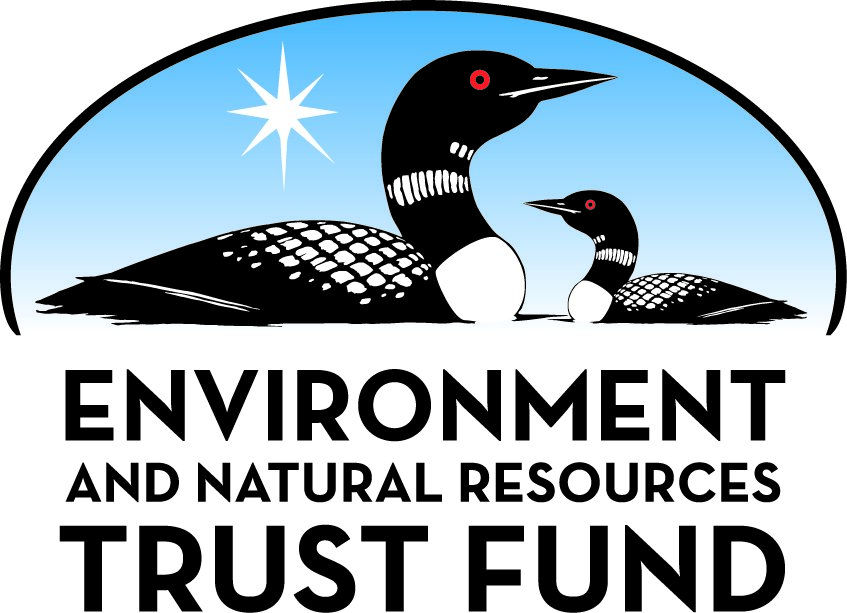 Environment and Natural Resources Trust Fund2021 Request for ProposalGeneral InformationProposal ID: 2021-447Proposal Title: Elm Creek Habitat Restoration Phase IVProject Manager InformationName: Todd TuominenOrganization: City of ChamplinOffice Telephone: (763) 923-7120Email: ttuominen@ci.champlin.mn.usProject Basic InformationProject Summary: Elm Creek Stream Restoration Phase IV is a in-stream habitat restoration project that includes 3,670 linear feet of stream bank restoration upstream of Mill Pond LakeFunds Requested: $501,000Proposed Project Completion: 2022-06-30LCCMR Funding Category: Methods to Protect, Restore, and Enhance Land, Water, and Habitat (F)Project LocationWhat is the best scale for describing where your work will take place?  
	Region(s): MetroWhat is the best scale to describe the area impacted by your work?  
	Region(s): MetroWhen will the work impact occur?  
	During the ProjectNarrativeDescribe the opportunity or problem your proposal seeks to address. Include any relevant background information.Elm Creek Stream Restoration is the fourth phase of high priority phased projects working to restore the habitat in the Elm Creek.  Champlin is working with the Elm Creek Watershed Management Commission, BWSR, DNR and Hennepin County to restore water resources that within the Elm Creek Natural Area. Elm Creek is an impaired water with low dissolved oxygen, restoring the stream banks and providing habitat structure will reduce downstream sedimentation and provide native habitat improvements. The City of Champlin Management Plan developed in 2008 has identified goals for accelerating programs and projects for improved habitat, water quality and flood control through a variety of conservation measures in Elm Creek and Mill Pond Lake. In preparing the Habitat Restoration Plan , the City of Champlin utilized all available data which includes hydrologic assessments and completed field surveys of Elm Creek Phase IV project based on standards in the Minnesota Department of Natural Resources (MNDNR) Fisheries Stream Survey Manual, Rosgen Channel Characterization. Our experience in completing previous phases of habitat restoration projects we have effectively reduced costs on the project, achieved overall project goals and allows effectively efficient project completion schedules. Previous phases included Mill Pond Lake Restoration.RWhat is your proposed solution to the problem or opportunity discussed above? i.e. What are you seeking funding to do? You will be asked to expand on this in Activities and Milestones.Phase IV is a continuation of the Elm Creek habitat restoration project. This project includes 3,670 linear feet of stream bank restoration of Elm Creek upgradient of the Mill Pond Lake. Preliminary design plans have been completed in cooperation with the MNDNR, Elm Creek Management Commission and BWSR. Elm Creek is impaired water with low dissolved oxygen, restoring the stream banks and providing habitat structure will reduce downstream sedimentation and provide native habitat improvements including root wads, boulder vanes, toewood, boulder clusters, rock weirs and riffles with varied substrate to enhance aquatic species habitat including sensitive species such as Blandings Turtle. The riparian areas of the creek will be restored with native planting buffer using native seeding that will filter sediments and nutrients from direct runoff. Our current water plan specifically identifies goals for accelerating projects for improved habitat, water quality and flood control. The project allows the City of Champlin to meet these goals and open opportunities for the public that includes recreation, fishing and educational experiences. Long term goals of the project are to restore aquatic habitat and restore structural elements. Placement of aquatic structures including rock vanes and riffle pools will optimize oxygen in the stream.What are the specific project outcomes as they relate to the public purpose of protection, conservation, preservation, and enhancement of the state’s natural resources? The habitat restoration project is designed for long-term ecological and hydraulic stability. Once the project is completed and vegetation well established, no significant maintenance is will be required to sustain the designed habitat outcomes. The increase in wildlife, amphibian and fish populations are gains which are sustainable long-term through natural reproduction. The goal for timeline requirements of overall project is approximately 1.0 year. Phase IV which we are requesting funding timeline requirements is approximately 1.5 years. We anticipate that long-term monitoring of the integrity of the improvements will be done in conjunction with routine inspections and biological monitoring.Activities and MilestonesActivity 1: Final Design, Engineering, Permitting Project SupervisionActivity Budget: $105,000Activity Description: 
The City of Champlin utilizes all available data which includes hydrologic assessments and completed field surveys of Elm Creek Phase IV project based on standards in the Minnesota Department of Natural Resources (MNDNR) Fisheries Stream Survey Manual, Rosgen Channel Characterization. Our experience in completing previous phases of the Elm Creek habitat restoration projects we have effectively reduced costs on the project, achieved overall project goals and allows effective and efficient project completion schedule. The design team will be required to assess the existing stream conditions and attributes. Due to the loss of stream habitat and structure, the redesign of these features will meet specific goals Elm Creek is impaired water with low dissolved oxygen, restoring the stream banks and providing habitat structure will reduce downstream sedimentation and provide native habitat improvements including root wads, boulder vanes, toewood, boulder clusters, rock weirs and riffles with varied substrate to enhance aquatic species habitat including sensitive species such as Blandings Turtle. The riparian areas of the creek will be restored with native planting buffer using native seeding that will filter sediment and nutrients from direct runoff.  Our water plan specifically identifies goals for accelerating projects for improved habitat, water quality and flood.Activity Milestones: Activity 2: Phase IV Elm Creek Habitat Restoration and ConstructionActivity Budget: $396,000Activity Description: 
The Activity 2 will include the implementation of the Phase IV design of the Elm Creek restoration. The restoration construction will include the stabilization of the stream bank and construction of instream habitat including:root wads, boulder vanes, toewood, boulder clusters, rock weirs and riffles. This work will be supervises closely with experienced inspection team. The work will include the construction of varied substrate in the stream channel to provide and enhanced aquatic species habitat. Attentive inspection in necessary to provide protection of sensitive species such as Blandings Turtle and provide permit compliance. The riparian areas of the creek will be restored with native planting buffer using native seeding that will filter sediments and nutrients from direct runoff.  The habitat restoration project is designed for long-term ecological and hydraulic stability.  Once the project is completed and vegetation well established, no significant maintenance is will be required to sustain the designed habitat outcomes.  The increase in wildlife, amphibian and fish populations are gains which are sustainable long-term through natural reproduction. Post construction surveys will be completed, along with Project Summary Reports and will provide  comply project permits.Activity Milestones: Long-Term Implementation and FundingDescribe how the results will be implemented and how any ongoing effort will be funded. If not already addressed as part of the project, how will findings, results, and products developed be implemented after project completion? If additional work is needed, how will this be funded? 
Long-term monitoring of the integrity of the improvements and biological monitoring conducted by local MNDNR staff, volunteers from local and the City of Champlin as appropriate. This monitoring and maintenance will not require separate funding. In the event that there are other maintenance costs, volunteer labor and other funds sources will be obtained to complete the required maintenance.. The improvements described above will be incorporated in Phase IV and will require future funding request for Phase V.  A long-term monitoring/maintenance plan will be implemented to assure all constructed habitat restoration measures are adequately functioning as designed for the project.Other ENRTF Appropriations Awarded in the Last Six YearsProject Manager and Organization QualificationsProject Manager Name: Todd TuominenJob Title: Assistant City EngineerProvide description of the project manager’s qualifications to manage the proposed project. 
Mr. Todd Tuominen, Assistant City Engineer for the City of Champlin, will be the Project Manager for the Elm Creek Phase IV Restoration Improvement Project. Mr. Tuominen has over 25 years of experience in project management and coordination with the City of Champlin. Mr. Tuominen has managed previous projects related to stream and habitat restoration including the Mississippi Shoreline Stabilization and the Phase I Elm Creek stream restoration, down-stream of the proposed Phase IV improvement project. These projects utilized funding via the Clean Water Legacy Funds, State Bonding Funds, and FEMA and were successfully completed. Further, the projects met all grant obligations including reporting. Other experience includes the management of our current projects, which include the Mill Pond Shoreland and Aquatic Habitat Restoration and Elm Creek Phase III Habitat Restoration Project. These these projects involved multiagency regulatory, DNR, ENRTF, and State Bond Funding requirements. 
Mr. Tuominen has regulatory experience and currently manages the MPCA MS-4 Permit Program including the City’s Storm Water Protection Plan Program (SWPPP). In addition, he serves as Stake Holder on the Elm Creek Watershed Management Commission and the West Mississippi Watershed Management Commission. 
Management tasks will include oversight of the Elm Creek Phase V Restoration Consultant Services to provide Engineering, Environmental, and Inspection Services. Mr. Tuominen will manage the overall project including: City and Watershed approval, design, permitting, construction, restoration, public relations and project The City of Champlin has experience as the lead agency in several cooperative improvements projects. It is intended that the City of Champlin will provide the leadership and good financial standing that is required for this project. The City has a AA+ Bond Rating and has numerous awards in Financial Planning. The City has extensive experience as the lead agency for multiagency project financials.Organization: City of ChamplinOrganization Description: 
The City of Champlin has experience as the lead agency in several cooperative improvements projects. It is intended that the City of Champlin will provide the leadership and good financial standing that is required for this project. The City has a AA+ Bond Rating and has numerous awards in Financial Planning. The City has extensive experience as the lead agency for multiagency project. This includes cooperative project partners with MN-DNR, State of MN-MMB, Hennepin County, West Mississippi Watershed District, Met Council, and the Elm Creek Watershed District. 
The City of Champlin has developed a phased approach to addressing the construction and environmental needs for the Elm Creek Dam Replacement, Elm Creek Phase I, Mill Pond Restoration Project Phase II, and Elm Creek Phase III. It is anticipated that the City will coordinate all aspects of the Elm Creek Phase IV &V Restoration Project, including financial management, construction, and maintenance to successfully complete all required tasks and regulatory requirements.Budget SummaryClassified Staff or Generally Ineligible ExpensesNon ENRTF FundsAttachmentsRequired AttachmentsVisual ComponentFile: 4feb1b4b-607.docxAlternate Text for Visual ComponentMap of Elm Creek Phase IVBoard Resolution or LetterAdministrative UseDoes your project include restoration or acquisition of land rights? 
	NoDoes your project have patent, royalties, or revenue potential? 
	NoDoes your project include research? 
	NoDoes the organization have a fiscal agent for this project? 
	NoDescriptionCompletion DateObtain permits from MPCA, MNDNR, USCOE, ECWMC, & Champlin2020-10-31Survey, Engineer Plans- Specifications and Bid2020-10-31DescriptionCompletion DateConstruction Supervision: Permit Compliance Inspections, Constuction Supervision2021-03-31Construction Materials, Erosion Control, Native Seeding2021-03-31Streambank and instream construction and the development of instream habitat features and natural restoration2021-03-31Post Construction Stream Survey and Project Summary Report2022-05-31NameAppropriationAmount AwardedChamplin Mill Pond Shoreland RestorationM.L. 2016, Chp. 186, Sec. 2, Subd. 08i$2,000,000Category / NameSubcategory or TypeDescriptionPurposeGen. Ineli gible% Bene fits# FTEClass ified Staff?$ AmountPersonnelSub Total-Contracts and ServicesWSB EngineeringProfessional or Technical Service ContractThe consultant will provide: Surveys, Final Design Engineering, Permitting, Construction Supervision,  Construction Plans, Permits3,013.5$105,000Sub Total$105,000Equipment, Tools, and SuppliesTools and SuppliesConstruction of Instream: Riffle Materials, Woodtoe, Wo structures, Rock DeflectorsThe riparian areas of the creek will be restored using instream habitate structures to restore the native habitat and stream biota and providing water quality improvements$396,000Sub Total$396,000Capital ExpendituresSub Total-Acquisitions and StewardshipSub Total-Travel In MinnesotaSub Total-Travel Outside MinnesotaSub Total-Printing and PublicationSub Total-Other ExpensesSub Total-Grand Total$501,000Category/NameSubcategory or TypeDescriptionJustification Ineligible Expense or Classified Staff RequestCategorySpecific SourceUseStatusAmountStateState Sub Total-Non-StateNon State Sub Total-Funds Total-TitleFileElm Creek Phase IV Maps7919de07-35c.docx